Formularz – opis punktu POI w aplikacji (POI - miejsce zaplanowane na spacerze, którego nie ma w aplikacji)Formularz – opis punktu POI w aplikacji (POI - miejsce zaplanowane na spacerze, którego nie ma w aplikacji)NazwaMaksymalnie 50 znaków.Przystanek Ścieżki im. Ryszarda SzurkowskiegoOpis miejsca/obiektuMaksymalnie 400 znaków.Przystanek Ruda Milicka na Ścieżce Rowerowej Dydaktycznej im. Ryszarda Szurkowskiego Trasą Dawnej Kolei Wąskotorowej – miejsce przeznaczone do krótkiego odpoczynku z którego widać wiatrak Bronisław w Duchowie.Rodzaj kategoriiDo jakiej kategorii można przypisać punkt POI np. obiekt turystyczny, obiekt przyrodniczy, restauracja, hotel, łowisko, dla aktywnych, dla rodzin z dziećmi, miejsce dostępne publicznie itp.Miejsce dostępne publicznieWspółrzędne geograficzneMożna pobrać z Google Maps51.5296199N, 17.3236570EZdjęcie miejsca/obiektuZdjęcie stanowi okładkę propozycji, która wyświetla się po wejściu w punkt POI na aplikacji. Format: JPG. Min. rozmiar 1440x960. Maksymalnie 500KB.Wklej zdjęcie poglądowe oraz link do pobrania zdjęcia w lepszej jakości.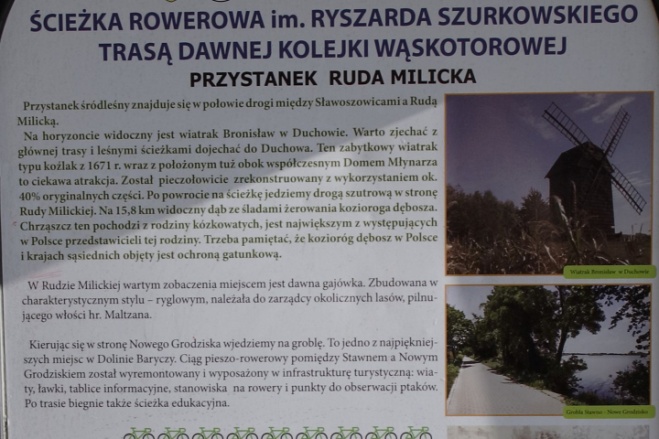 https://1drv.ms/u/s!As92HL_qtutPl0q2dMokTnQdWDPY?e=qn66enGodziny otwarcia miejsca/obiektuWpisz godziny lub nie dotyczyNie dotyczyUdogodnienia przy miejscu/obiekcie – jeśli dotyczyMaksymalnie 150 znaków.Np. dostępny dla osób 
z niepełnosprawnością, miejsce przyjazne dla zwierząt, WiFi, bezpłatny parking, plac zabaw.Obiekt na zewnątrz, dostępny 24h na dobęŁawkiTablice informacyjneDane adresoweDane adresoweUlica z numeremBrakNa Cyklościeżce Szlakiem Kolei Wąskotorowej im. Ryszarda SzurkowskiegoKod pocztowyNie dotyczyMiejscowośćPoza Obok Rudy MilickiejGminaMiliczDane kontaktoweDane kontaktoweE-mail kontaktowyNie dotyczyTelefon kontaktowyNie dotyczyStrona internetowaBrak